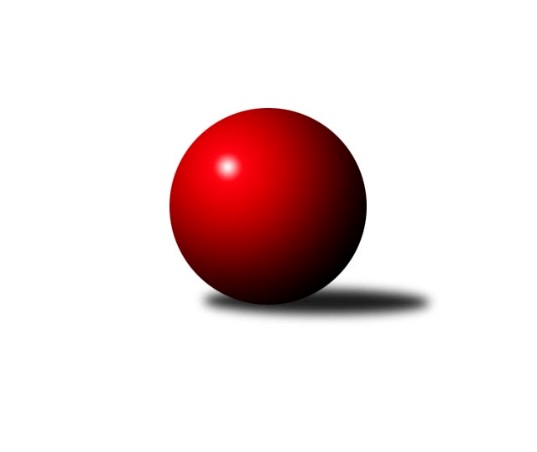 Č.20Ročník 2023/2024	6.4.2024Nejlepšího výkonu v tomto kole: 3881 dosáhlo družstvo: ŠK Železiarne PodbrezováInterliga 2023/2024Výsledky 20. kolaSouhrnný přehled výsledků:KK Slavoj Praha	- SKK Rokycany	6:2	3656:3597	12.0:12.0	6.4.TJ Sokol Duchcov	- TJ Sokol Husovice	5.5:2.5	3566:3464	15.0:9.0	6.4.Škk Trstená Starek	- TJ Rakovice	6:2	3724:3586	16.0:8.0	6.4.ŠK Železiarne Podbrezová	- TJ Valašské Meziříčí	7:1	3881:3519	18.5:5.5	6.4.KK Ježci Jihlava	- KK Inter Bratislava	8:0	3547:3264	17.0:7.0	6.4.Tabulka družstev:	1.	ŠK Železiarne Podbrezová	18	17	0	1	123.0 : 21.0 	300.0 : 132.0 	 3751	34	2.	KK Ježci Jihlava	18	12	2	4	97.0 : 47.0 	256.5 : 175.5 	 3611	26	3.	Škk Trstená Starek	18	10	4	4	87.0 : 57.0 	238.5 : 193.5 	 3595	24	4.	TJ Sokol Duchcov	18	9	1	8	72.5 : 71.5 	206.5 : 225.5 	 3510	19	5.	TJ Valašské Meziříčí	18	9	0	9	64.5 : 79.5 	200.5 : 231.5 	 3530	18	6.	KK Slavoj Praha	19	7	4	8	73.0 : 79.0 	221.0 : 235.0 	 3562	18	7.	TJ Rakovice	19	8	2	9	71.5 : 80.5 	220.0 : 236.0 	 3547	18	8.	SKK Rokycany	18	6	1	11	57.0 : 87.0 	211.5 : 220.5 	 3544	13	9.	KK Inter Bratislava	18	6	1	11	56.5 : 87.5 	183.0 : 249.0 	 3479	13	10.	FTC KO Fiľakovo	18	4	1	13	50.0 : 94.0 	191.0 : 241.0 	 3480	9	11.	TJ Sokol Husovice	18	3	2	13	48.0 : 96.0 	171.5 : 260.5 	 3439	8Podrobné výsledky kola:	 KK Slavoj Praha	3656	6:2	3597	SKK Rokycany	Zdeněk Gartus	144 	 161 	 171 	170	646 	 2:2 	 642 	 165	170 	 160	147	Radek Hejhal	František Rusín	165 	 157 	 147 	163	632 	 3:1 	 562 	 118	134 	 157	153	Karel Koubek	Petr Pavlík	135 	 144 	 153 	160	592 	 1:3 	 622 	 143	155 	 181	143	Michal Bučko	Michal Koubek	126 	 150 	 156 	130	562 	 2:2 	 561 	 154	128 	 130	149	Vojtěch Špelina	Jaroslav Hažva	177 	 181 	 164 	159	681 	 4:0 	 600 	 157	149 	 137	157	Milan Wagner	Lukáš Janko	142 	 127 	 123 	151	543 	 0:4 	 610 	 154	166 	 127	163	Michal Jiroušrozhodčí: Nejlepší výkon utkání: 681 - Jaroslav Hažva	 TJ Sokol Duchcov	3566	5.5:2.5	3464	TJ Sokol Husovice	Jan Endršt	168 	 186 	 151 	162	667 	 3:1 	 591 	 134	149 	 161	147	Tomáš ŽiŽlavskÝ	Milan Stránský	146 	 142 	 149 	138	575 	 2:2 	 580 	 136	163 	 152	129	David PlŠek	Matěj Novák *1	137 	 116 	 157 	139	549 	 2:2 	 589 	 163	154 	 137	135	Radek Janás	David Horák	143 	 156 	 149 	130	578 	 2:2 	 578 	 157	144 	 144	133	Jakub Haresta	Jaroslav Bulant	159 	 139 	 138 	155	591 	 3:1 	 554 	 132	140 	 128	154	Jiří Radil	Zdeněk Ransdorf	153 	 147 	 155 	151	606 	 3:1 	 572 	 142	169 	 130	131	Michal Šimekrozhodčí: střídání: *1 od 54. hodu Jiří ZemánekNejlepší výkon utkání: 667 - Jan Endršt	 Škk Trstená Starek	3724	6:2	3586	TJ Rakovice	Mikolaj Konopka	158 	 172 	 159 	149	638 	 3:1 	 587 	 146	149 	 142	150	Peter Magala	Martin Starek	134 	 145 	 129 	137	545 	 1:3 	 590 	 157	146 	 162	125	Marcel Ivančík	Peter Šibal	172 	 144 	 148 	167	631 	 3:1 	 590 	 146	157 	 131	156	Lukáš Nesteš	Daniel Pažitný	155 	 153 	 152 	155	615 	 2:2 	 640 	 176	143 	 180	141	Jakub Kurylo	Lukáš Juris	165 	 173 	 173 	155	666 	 4:0 	 567 	 151	150 	 132	134	Boris Šintál	Martin Kozák	143 	 163 	 159 	164	629 	 3:1 	 612 	 168	155 	 146	143	Šimon Magalarozhodčí: Nejlepší výkon utkání: 666 - Lukáš Juris	 ŠK Železiarne Podbrezová	3881	7:1	3519	TJ Valašské Meziříčí	Peter Nemček	159 	 144 	 153 	148	604 	 1.5:2.5 	 639 	 201	144 	 137	157	Tomáš Cabák	Rostislav Gorecký	164 	 163 	 150 	154	631 	 4:0 	 544 	 140	134 	 136	134	Jakub Pekárek	Jiří Veselý	181 	 165 	 165 	170	681 	 4:0 	 533 	 141	135 	 135	122	Daniel Šefr	Bystrík Vadovič	143 	 165 	 157 	153	618 	 3:1 	 590 	 154	156 	 129	151	Dalibor Jandík	Jan Bína	181 	 164 	 165 	166	676 	 3:1 	 648 	 153	182 	 148	165	Ondřej Topič	Petr Hendrych	157 	 184 	 165 	165	671 	 3:1 	 565 	 166	140 	 137	122	Tomáš Juříkrozhodčí: Nejlepší výkon utkání: 681 - Jiří Veselý	 KK Ježci Jihlava	3547	8:0	3264	KK Inter Bratislava	Robin Parkan	151 	 141 	 161 	164	617 	 2:2 	 591 	 130	154 	 162	145	Miroslav Vlčko	Mojmír Holec	139 	 141 	 175 	150	605 	 3:1 	 543 	 150	126 	 132	135	Miroslav Fiedler	Tomáš Valík	137 	 150 	 141 	145	573 	 3:1 	 557 	 134	141 	 123	159	Martin Pozsgai	Petr Dobeš ml.	167 	 147 	 134 	156	604 	 4:0 	 482 	 127	117 	 123	115	Oliver Šimončič	Lukáš Vik	146 	 139 	 138 	151	574 	 2:2 	 558 	 128	131 	 140	159	Jakub Kičinko	Daniel Braun	137 	 149 	 142 	146	574 	 3:1 	 533 	 133	153 	 103	144	Samuel Pohaničrozhodčí: Nejlepší výkon utkání: 617 - Robin ParkanPořadí jednotlivců:	jméno hráče	družstvo	celkem	plné	dorážka	chyby	poměr kuž.	Maximum	1.	Jaroslav Hažva 	KK Slavoj Praha	646.46	402.1	244.4	0.5	10/10	(706)	2.	Jan Bína 	ŠK Železiarne Podbrezová	641.33	405.9	235.5	0.8	10/10	(687)	3.	Peter Nemček 	ŠK Železiarne Podbrezová	640.79	398.3	242.5	0.4	9/10	(702)	4.	Mikolaj Konopka 	Škk Trstená Starek	635.29	397.8	237.5	1.3	10/10	(693)	5.	Rostislav Gorecký 	ŠK Železiarne Podbrezová	622.26	394.0	228.3	0.5	10/10	(659)	6.	Petr Hendrych 	ŠK Železiarne Podbrezová	619.36	387.0	232.4	0.3	10/10	(671)	7.	Jiří Veselý 	ŠK Železiarne Podbrezová	618.38	396.3	222.0	1.1	7/10	(685)	8.	Bystrík Vadovič 	ŠK Železiarne Podbrezová	617.13	394.7	222.4	1.4	10/10	(659)	9.	Miroslav Vlčko 	KK Inter Bratislava	617.00	392.7	224.3	1.0	7/10	(647)	10.	Marcel Ivančík 	TJ Rakovice	614.88	396.4	218.5	1.3	11/11	(649)	11.	Daniel Braun 	KK Ježci Jihlava	612.23	394.6	217.6	1.5	8/10	(661)	12.	Petr Dobeš  ml.	KK Ježci Jihlava	612.14	385.3	226.9	1.2	8/10	(663)	13.	Radek Hejhal 	SKK Rokycany	611.28	394.6	216.7	1.5	8/10	(645)	14.	Zdeněk Ransdorf 	TJ Sokol Duchcov	611.26	400.6	210.7	0.8	10/10	(684)	15.	Šimon Magala 	TJ Rakovice	608.23	391.2	217.1	1.1	11/11	(663)	16.	Zdeněk Gartus 	KK Slavoj Praha	608.04	388.1	219.9	0.9	9/10	(651)	17.	Lukáš Vik 	KK Ježci Jihlava	606.27	391.4	214.9	6.6	10/10	(639)	18.	Ondřej Topič 	TJ Valašské Meziříčí	605.79	387.4	218.4	1.0	10/10	(648)	19.	Jakub Kurylo 	TJ Rakovice	605.63	390.7	215.0	1.5	10/11	(640)	20.	Mojmír Holec 	KK Ježci Jihlava	605.00	389.3	215.7	1.4	10/10	(636)	21.	Robin Parkan 	KK Ježci Jihlava	604.70	388.8	216.0	1.1	9/10	(657)	22.	Daniel Pažitný 	Škk Trstená Starek	601.68	392.0	209.7	1.6	10/10	(646)	23.	Michal Bučko 	SKK Rokycany	601.24	383.9	217.3	0.9	9/10	(643)	24.	Radoslav Fuska 	KK Inter Bratislava	599.45	392.3	207.2	1.6	7/10	(623)	25.	Lukáš Juris 	Škk Trstená Starek	599.00	383.6	215.4	1.6	8/10	(674)	26.	Tomáš Valík 	KK Ježci Jihlava	598.11	379.6	218.5	0.8	7/10	(645)	27.	Michal Jirouš 	SKK Rokycany	596.99	385.9	211.1	1.5	8/10	(633)	28.	Martin Kozák 	Škk Trstená Starek	596.59	390.6	206.0	2.3	10/10	(646)	29.	Tomáš Cabák 	TJ Valašské Meziříčí	595.23	390.6	204.6	1.9	10/10	(651)	30.	Jiří Mrlík 	TJ Valašské Meziříčí	595.06	389.1	206.0	2.0	8/10	(629)	31.	Jaroslav Bulant 	TJ Sokol Duchcov	594.28	387.7	206.6	3.3	10/10	(653)	32.	Tomáš ŽiŽlavskÝ 	TJ Sokol Husovice	594.01	387.9	206.1	1.7	10/10	(647)	33.	Jan Endršt 	TJ Sokol Duchcov	593.89	391.1	202.7	3.2	9/10	(681)	34.	Petr Pavlík 	KK Slavoj Praha	593.22	392.6	200.6	3.5	9/10	(638)	35.	Milan Wagner 	SKK Rokycany	592.74	390.3	202.4	2.1	9/10	(640)	36.	Damián Knapp 	FTC KO Fiľakovo	592.19	379.9	212.3	2.6	10/10	(640)	37.	Róbert Kluka 	FTC KO Fiľakovo	591.35	377.9	213.4	1.4	9/10	(629)	38.	Peter Šibal 	Škk Trstená Starek	590.83	385.7	205.2	1.3	9/10	(661)	39.	Michal Šimek 	TJ Sokol Husovice	590.73	374.7	216.1	1.5	9/10	(629)	40.	Boris Šintál 	TJ Rakovice	590.20	388.0	202.2	2.0	9/11	(634)	41.	Tomáš Juřík 	TJ Valašské Meziříčí	590.19	384.4	205.8	2.4	10/10	(618)	42.	Vojtěch Špelina 	SKK Rokycany	589.82	386.4	203.5	1.6	7/10	(622)	43.	Michal Koubek 	KK Slavoj Praha	588.65	386.1	202.6	2.6	9/10	(636)	44.	Marek Zajko 	KK Inter Bratislava	588.00	376.3	211.7	2.0	8/10	(635)	45.	Karel Koubek 	SKK Rokycany	586.84	383.9	203.0	2.1	10/10	(616)	46.	Marek Harčarík 	KK Inter Bratislava	585.29	387.2	198.1	1.1	7/10	(617)	47.	Milan Kojnok 	FTC KO Fiľakovo	584.31	378.8	205.5	2.4	9/10	(626)	48.	Patrik Tumma 	KK Inter Bratislava	582.71	384.2	198.5	2.0	7/10	(619)	49.	Jakub Kičinko 	KK Inter Bratislava	580.76	379.0	201.8	2.5	7/10	(615)	50.	Dalibor Jandík 	TJ Valašské Meziříčí	580.40	381.2	199.2	2.1	10/10	(622)	51.	Peter Magala 	TJ Rakovice	580.22	380.0	200.3	1.7	9/11	(627)	52.	David Horák 	TJ Sokol Duchcov	578.96	385.0	194.0	2.8	9/10	(610)	53.	František Rusín 	KK Slavoj Praha	577.80	388.4	189.4	7.1	8/10	(632)	54.	Patrik Flachbart 	FTC KO Fiľakovo	577.50	384.8	192.8	2.7	10/10	(620)	55.	Milan Stránský 	TJ Sokol Duchcov	572.73	377.3	195.4	2.1	9/10	(623)	56.	Libor Škoula 	TJ Sokol Husovice	571.17	382.3	188.9	3.0	7/10	(601)	57.	Jakub Pekárek 	TJ Valašské Meziříčí	570.00	374.4	195.6	5.2	10/10	(621)	58.	Matěj Novák 	TJ Sokol Duchcov	570.00	377.4	192.6	2.7	8/10	(594)	59.	Lukáš Janko 	KK Slavoj Praha	570.00	378.0	192.0	3.2	7/10	(610)	60.	Erik Gallo 	FTC KO Fiľakovo	568.38	376.5	191.9	2.8	8/10	(589)	61.	Miroslav Fiedler 	KK Inter Bratislava	568.30	379.8	188.5	3.3	8/10	(622)	62.	Jakub Haresta 	TJ Sokol Husovice	565.24	371.7	193.6	2.7	10/10	(615)	63.	David PlŠek 	TJ Sokol Husovice	556.88	371.2	185.7	3.4	10/10	(589)		Martin Bizub 	ŠK Železiarne Podbrezová	621.00	391.0	230.0	3.0	2/10	(636)		Radim Metelka 	TJ Valašské Meziříčí	617.80	396.6	221.2	2.2	1/10	(649)		Miloš Civín 	TJ Sokol Duchcov	616.00	395.0	221.0	2.0	1/10	(616)		Michal Szulc 	Škk Trstená Starek	603.25	389.8	213.5	1.0	4/10	(639)		Jiří Zemánek 	TJ Sokol Duchcov	590.50	396.1	194.4	4.0	2/10	(612)		Ondřej Matula 	KK Ježci Jihlava	590.43	393.0	197.4	2.7	5/10	(606)		Marek Štefančík 	Škk Trstená Starek	589.75	385.8	204.0	4.0	4/10	(622)		Pavel Honsa 	SKK Rokycany	587.75	389.8	198.0	5.0	2/10	(596)		Alexander Šimon 	FTC KO Fiľakovo	586.69	382.2	204.5	2.6	4/10	(617)		Stanislav Dzurek 	Škk Trstená Starek	586.50	389.5	197.0	1.0	2/10	(627)		Miroslav Šnejdar  ml.	SKK Rokycany	586.25	378.8	207.5	1.0	4/10	(636)		Igor Jasensky 	KK Inter Bratislava	586.00	399.0	187.0	5.0	1/10	(586)		Tomáš Prívozník 	TJ Rakovice	583.00	365.0	218.0	2.0	1/11	(583)		Martin Starek 	Škk Trstená Starek	582.96	380.6	202.4	4.3	4/10	(621)		Damián Bielik 	TJ Rakovice	582.00	394.0	188.0	3.0	1/11	(582)		Radek Janás 	TJ Sokol Husovice	579.30	379.5	199.8	2.5	5/10	(599)		Roman Pytlík 	SKK Rokycany	577.50	377.4	200.1	1.9	3/10	(608)		Radim Meluzin 	TJ Sokol Husovice	577.00	350.0	227.0	2.0	1/10	(577)		Petr Sedláček 	KK Slavoj Praha	577.00	365.0	212.0	1.0	1/10	(577)		Sándor Szabó 	FTC KO Fiľakovo	576.80	377.0	199.8	2.5	5/10	(593)		Stanislav Partl 	KK Ježci Jihlava	575.75	375.0	200.8	2.0	2/10	(583)		Jakub HnÁt 	TJ Sokol Husovice	571.00	368.0	203.0	3.0	1/10	(571)		Lukáš Nesteš 	TJ Rakovice	569.83	378.9	190.9	3.7	6/11	(628)		Evžen Valtr 	KK Slavoj Praha	568.58	376.7	191.9	3.8	3/10	(624)		Patrik Kovács 	FTC KO Fiľakovo	568.20	375.6	192.6	4.0	5/10	(587)		Ladislav Flachbart 	FTC KO Fiľakovo	567.00	358.0	209.0	2.0	1/10	(567)		Martin Dolnák 	TJ Rakovice	565.00	379.5	185.5	4.6	6/11	(595)		Martin Pozsgai 	KK Inter Bratislava	562.11	369.3	192.8	3.5	6/10	(599)		Michal Juroška 	TJ Valašské Meziříčí	559.50	373.0	186.5	6.0	2/10	(573)		Ladislav Moulis 	SKK Rokycany	559.00	366.0	193.0	9.0	1/10	(559)		Tomáš VÁlka 	TJ Sokol Husovice	558.19	368.6	189.6	2.9	4/10	(611)		Jiří Radil 	TJ Sokol Husovice	556.67	374.3	182.3	6.7	3/10	(574)		Roman Magala 	TJ Rakovice	556.33	364.0	192.3	4.3	3/11	(571)		Svatopluk Kocourek 	TJ Sokol Husovice	552.00	368.7	183.3	8.2	3/10	(592)		Daniel Šefr 	TJ Valašské Meziříčí	533.00	353.0	180.0	2.0	1/10	(533)		Samuel Pohanič 	KK Inter Bratislava	525.50	369.0	156.5	7.5	2/10	(533)		Oliver Šimončič 	KK Inter Bratislava	482.00	350.0	132.0	14.0	1/10	(482)Sportovně technické informace:Starty náhradníků:registrační číslo	jméno a příjmení 	datum startu 	družstvo	číslo startu
Hráči dopsaní na soupisku:registrační číslo	jméno a příjmení 	datum startu 	družstvo	Program dalšího kola:21. kolo			KK Slavoj Praha - -- volný los --	13.4.2024	so	10:13	TJ Sokol Husovice - KK Ježci Jihlava	13.4.2024	so	11:55	KK Inter Bratislava - ŠK Železiarne Podbrezová	13.4.2024	so	12:33	SKK Rokycany - TJ Sokol Duchcov	13.4.2024	so	12:53	TJ Rakovice - FTC KO Fiľakovo	13.4.2024	so	14:05	TJ Valašské Meziříčí - Škk Trstená Starek	Nejlepší šestka kola - absolutněNejlepší šestka kola - absolutněNejlepší šestka kola - absolutněNejlepší šestka kola - absolutněNejlepší šestka kola - dle průměru kuželenNejlepší šestka kola - dle průměru kuželenNejlepší šestka kola - dle průměru kuželenNejlepší šestka kola - dle průměru kuželenNejlepší šestka kola - dle průměru kuželenPočetJménoNázev týmuVýkonPočetJménoNázev týmuPrůměr (%)Výkon14xJaroslav HažvaSlavoj Praha68115xJaroslav HažvaSlavoj Praha113.356816xJiří VeselýŠK Železiarne P6816xJiří VeselýŠK Železiarne P111.856819xJan BínaŠK Železiarne P6764xJan EndrštDuchcov 111.456674xPetr HendrychŠK Železiarne P6718xJan BínaŠK Železiarne P111.036765xJan EndrštDuchcov 6673xPetr HendrychŠK Železiarne P110.216713xLukáš JurisŠKK Trstená6663xLukáš JurisŠKK Trstená109.67666